The Project: How does nicotine, alcohol, marijuana and cocaine affect neuron transmission?” Directions: 1.) Investigate the affects of one drug on neurotransmission.2.) Use this information to:a.) Design a poster and present an oral report on your findings. b.) Produce a pamphlet that explains your findings to the public.3.) Work in teams of two.4.) Use the Project Worksheet to collect your information.1.) What causes addiction?a.) Go to: http://www.sfn.org/content/Publications/BrainBriefings/addiction.html Read “Addiction's Path”, Brain Briefings, Society for Neuroscience, July 1997.b.) Go to: http://teens.drugabuse.gov/facts/facts_brain1.asp Read “Brain and Addiction”, National Institute on Drug Abuse2.) Information on specific drugs.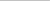 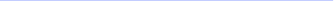 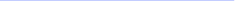 DrugWebsitesCaffeinehttp://faculty.washington.edu/chudler/caff.html http://chemistry.about.com/od/moleculescompounds/a/caffeine.htm?terms=what+is+caffiene%3F See #3 under ... C.) How does caffeine affect neurotransmission? ... as listed above.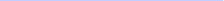 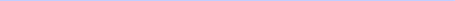 Nicotinehttp://faculty.washington.edu/chudler/nic.html http://www.sfn.org/content/Publications/BrainBriefings/nicotine.html http://parentingteens.about.com/cs/drugsofabuse/l/blnicotine1.htm?terms=What+is+nicotine%3F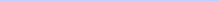 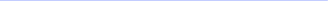 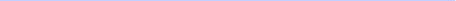 Alcoholhttp://faculty.washington.edu/chudler/alco.html http://www.sfn.org/content/Publications/BrainBriefings/alcoholism.htm http://www.sfn.org/content/Publications/BrainBriefings/brain_on_alcohol.html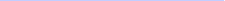 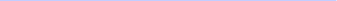 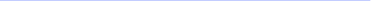 Marijuanahttp://faculty.washington.edu/chudler/mari.html http://parentingteens.about.com/cs/marijuana/l/blmj1.htm http://teens.drugabuse.gov/facts/facts_mj1.asp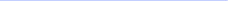 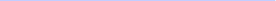 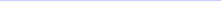 Cocainehttp://faculty.washington.edu/chudler/coca.html http://www.sfn.org/content/Publications/BrainBriefings/glutamate.html http://psychology.about.com/library/clinical/bladdiciton_cocaine.htm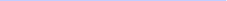 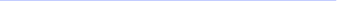 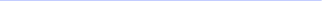 Other Drugshttp://www.drugabuse.gov/drugpages.html